        Об утверждении муниципальной программы Мариинско-Посадского района Чувашской Республики «Социально-экономическое развитие на 2020-2025 годы»В соответствии с Федеральным законом от 16.10.2003 № 131-ФЗ «Об общих принципах организации местного самоуправления в Российской Федерации», постановлением Кабинета Министров Чувашской Республики от 28.06.2018 № 254 «Об утверждении Стратегии социально-экономического развития Чувашской Республики до 2035 года», Уставом Мариинско-Посадского района Чувашской Республики администрация Мариинско-Посадского районапостановляет:              1. Утвердить прилагаемую муниципальную программу Мариинско-Посадского района Чувашской Республики «Социально-экономическое развитие на 2020-2025 годы».	   2. Контроль за исполнением настоящего постановления возложить на заместителя начальника отдела экономики и имущественных отношений  Мариинско-Посадского районаЧувашской Республики.  3. Настоящее постановление вступает в силу со дня его официального опубликования (обнародования) в периодическом печатном издании «Посадский вестник».И.о. главы администрацииМариинско-Посадского района                                                                               В.Н. МустаевЧăваш  РеспубликинСĕнтĕрвăрри районĕн администрацийĕ Й Ы Ш Ã Н У№Сĕнтĕрвăрри  хули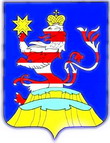 Чувашская  РеспубликаАдминистрацияМариинско-ПосадскогорайонаП О С Т А Н О В Л Е Н И Е                    01.09.2020  № _531            г. Мариинский  Посад